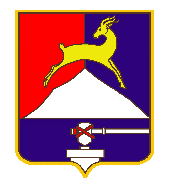 СОБРАНИЕ  ДЕПУТАТОВУСТЬ-КАТАВСКОГО ГОРОДСКОГО ОКРУГАЧЕЛЯБИНСКОЙ ОБЛАСТИТринадцатое  заседаниеРЕШЕНИЕот  11.09.2020       № 95                                                       г. Усть-Катав  Об утверждении ставок на услуги по предоставлению торговых мест МУП «Городская служба благоустройства»Руководствуясь Федеральным законом от 06.10.2003 №131-ФЗ «Об общих принципах организации местного самоуправления в Российской Федерации», Уставом Усть-Катавского городского округа, Собрание депутатовРЕШАЕТ:	1.Утвердить ставки на услуги по предоставлению торговых мест МУП «Городская служба благоустройства» (приложение).	2.Опубликовать данное решение в газете «Усть-Катавская неделя» и разместить на официальном сайте администрации Усть-Катавского городского округа  www.ukgo.su.	3.Организацию исполнения данного решения возложить на заместителя главы Усть-Катавского городского округа – начальника Управления имущественных и земельных отношений .	4.Контроль за исполнением данного решения возложить не председателя комиссии по  финансово-бюджетной и экономической политике С.Н.Федосову.Председатель Собрания депутатовУсть-Катавского городского округа                                          А.И.Дружинин Глава Усть-Катавского городского округа                               С.Д.Семков								Приложение к решению Собрания                                                                                  депутатов Усть-Катавского                                                                                  городского округа  от 11.09.2020                                                                                 № 95Ставки платы по предоставлению торговых мест за один день торговли	№ п/пНаименование услуги  Ставки в рублях	1Торговые места в торговых рядах, палатках:размер торгового места (м) - 2*1,5размер торгового места (м) - 4,5*2175 руб.00 коп.  220 руб. 00 коп.	2	2Торговля с рук, лотков130 рублей 00 коп.	3Торговля с легковых автомобилей190 рублей 00 коп.	4Торговля с грузовых автомобилей205 рублей 00 коп.	5	5Торговля домашними животными 175 рублей 00 коп.